Министерство культуры Нижегородской областиГБПОУ «Нижегородское музыкальное училище (колледж) им. М. А. Балакирева»ГБОУ НО «Нижегородский областной методический кабинет по учебным заведениям культуры и искусства»II Всероссийский конкурс –фестиваль по фортепиано                               для учащихся разных cпециальностей                                           ДМШ, ДШИ и ССУЗ г. Нижний Новгород3-4 апреля  2021годаПоложение Учредители и организаторы конкурса-фестиваля  Министерство культуры Нижегородской области  ГБПОУ  «Нижегородское музыкальное училище им. М.А. Балакирева» ГБУ ДПО НО «Учебно-методический центр художественного образования»  Цели конкурса - фестиваля  Популяризация занятий на фортепиано учащихся различных специальностей,      повышение уровня подготовки и выявление перспективных учащихся в курсе специализированного и общего фортепианоАктивизация творческой инициативы, повышение квалификации преподавателей общего и специализированного фортепиано Условия и сроки проведенияКонкурс-  фестиваль проводится один раз в два годаВ конкурсе-фестивале могут принимать участие учащиеся общего и специализированного фортепиано ДМШ и ДШИ , студенты ССУЗКонкурс-фестиваль проводится  3-4 апреля 2021 года на базе Нижегородского музыкального училища имени  М.А. Балакирева и включает в себя два раздела: конкурсный и фестивальный.Допускается участие одного и того же участника в нескольких номинациях с разной программойКонкурсКонкурс проводится по двум номинациям.A. Фортепиано-соло (учащиеся, имеющие по программе 2 часа фортепиано в неделю)«Хоровое пение»,«Хоровое дирижирование» «Теория музыки» B. Фортепиано-соло (учащиеся, имеющие в программе 1 час фортепиано в неделю):«Духовые и ударные инструменты»;«Струнные инструменты»;«Народные инструменты»;«Хореографическое творчество»;«Сольное пение» «Музыкальное звукооператорское мастерство»Возрастные категорииФортепиано-соло:1.Младшая группа /учащиеся до 9 лет включительно/  2.Средняя группа /учащиеся с 10 до 12лет включительно/3. Старшая группа /учащиеся с 13лет/4. Студенты ССУЗов Программные требования Фортепиано-соло:Во всех возрастных группах исполняются 2 разнохарактерных произведения ФестивальК участию в фестивале приглашаются Фортепианные ансамбли следующих номинаций:     1.Учащиеся ДМШ и ДШИ2.Учашиеся ССУЗ3.Преподаватель –ученик4.Семейные /Родители – дети или иной состав /Программные требованияФортепианный ансамбльОдно произведение по выбору участникаРегламент  конкурса - фестиваляМладшая группа - не более 8 минутСтаршая группа - не более 10 минутССУЗ -  не более 15 минутПорядок проведения конкурса-фестиваляКонкурс-фестиваль проводится в один тур (очно).Прослушивания проводятся публично.Все сольные и ансамблевые произведения исполняются наизусть /в разделе «Фестиваль» в номинациях « Преподаватель –ученик», «Семейные /Родители – дети или иной состав /» допускается исполнение произведения по нотам/ Порядок выступлений конкурсантов определяется после обработки заявок. Прослушивания проводятся по номинациям, последовательность выступлений внутри каждой номинации определяется алфавитным порядкомУчастникам предоставляются классы и концертный зал для акустических репетиций. Расписание прослушиваний конкурса-фестиваля и репетиций а также вся необходимая информация о конкурсе размещается на официальном сайте Нижегородского музыкального училища им. М. А. Балакирева http://nmkbalakirev.ru/.Награждение Победители конкурса – фестиваля определяются во всех возрастных категориях, награждаются дипломами соответствующих степеней с присвоением звания лауреата и дипломанта.Все участники получают грамоты за участие.  Преподаватели, подготовившие лауреатов и дипломантов, награждаются дипломами «За высокий профессионализм и педагогическое мастерство». Жюри конкурса-фестиваляДля оценки выступлений участников в рамках конкурса-фестиваля формируется жюри. В состав жюри входят профессиональные музыканты ведущих учебных заведений России. Решение жюри является окончательным и пересмотру не подлежит. Жюри имеет право присуждать не все места, а также делить места между участниками.  Условия участия в конкурсе - Для участия в конкурсе  необходимо присылать в электронном виде на e-mail irina.malinina55@gmail.com до 10 марта 2019 г.:заявку по установленной форме (см. приложение 2);      копию свидетельства о рождении или паспорта учащегося /2,3 стр/Для участия в  фестивале необходимо присылать в электронном виде на e-mail irina.malinina55@gmail.com до 10 марта  2021 г.:         заявку по установленной форме (см. приложение 1)Организационный взнос для участников конкурсаСолисты  - 1000 рублейОрганизационный взнос для участников фестиваляАнсамбли – 1500рублей РеквизитыОплата перечисляется на счет:Получатель: Министерство финансов Нижегородской области(ГБПОУ  «НМК им. М.А.Балакирева» л/с №24003050650)ИНН 5262097165 КПП 526201001БИК 042202001Р/с 40601810422023000001 в Волго - Вятское ГУ Банка России г. Нижний Новгород  ОКТМО 22701000КБК 00000000000000000131 Назначение платежа:«Вступительный взнос за участие в II Всероссийском  конкурсе–фестивале по фортепиано для учащихся разных специальностей ДМШ, ДШИ и ССУЗов   Ф.И.участникаВ случае отказа кандидата от участия документы и вступительный взнос не возвращаются.Организаторы оставляют за собой право вносить изменения в положение. КонтактыГБПОУ  Нижегородское музыкальное училище им. М. А. БалакиреваАдрес: 603057 г.Нижний Новгород, ул. Бекетова, д.5вПо вопросам проведения конкурса-фестиваля обращаться:+7-952-470-34-62 Зав. ПЦК ОКФ Малинина Ирина Николаевнаirina.malinina55@gmail.com+7-930-070-63-23 Зайцева Екатерина АндреевнаПо вопросам оплаты: тел: 8 (831) 412-04-78 бухгалтерия                                                                                                                     Приложение 1                                                    Заявка для участия в фестивале                                                                                                                               Приложение 2                                               Заявка для участия в конкурсе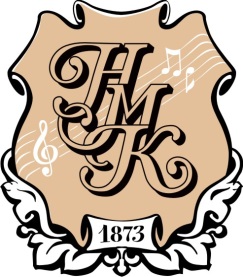 НоминацияФамилия, имя, отчество участника Дата рождения участника(дд.мм.ггг) Отделение, класс, курсНазвание учебного заведенияАдрес, телефон, Е-mаilучебного заведенияФамилия, имя, отчество, звания преподавателя,контактный телефон,Е-mаilПрограмма(Фамилия, инициалы композитора, наименование произведения, опус, тональность),общий хронометраж всей программыНоминацияФамилия, имя, отчество участника Дата рождения участника(дд.мм.ггг) Отделение, класс, курс Количество часов   предмета фортепиано в неделюНазвание учебного заведенияАдрес, телефон, Е-mаilучебного заведенияФамилия, имя, отчество, звания преподавателя,контактный телефон,Е-mаilПрограмма(Фамилия, инициалы композитора, наименование произведения, опус, тональность),общий хронометраж всей программы